As used herein, the “Company” shall be Capitol Indemnity Corporation or Capitol Specialty Insurance Corporation.NOTHING IN THIS APPLICATION SHOULD BE INTERPRETED TO MEAN THAT COVERAGE WILL BE OFFERED OR THAT ANY ITEMS REFERENCED IN QUESTIONS OR ANSWERS TO QUESTIONS WILL BE COVERED EVEN IF COVERAGE IS OFFERED AND BOUND.  SOME RESPONSES MAY REQUIRE MORE SPACE THAN THAT PROVIDED IN THE APPLICATION ITSELF.  PLEASE PROVIDE THOSE RESPONSES ON A SEPARATE PAGE AND ATTACH IT TO THIS APPLICATION.APPLICABLE IN AL, AR, DC, LA, MD, NM, RI AND WVAny person who knowingly (or willfully)* presents a false or fraudulent claim for payment of a loss or benefit or knowingly (or willfully)* presents false information in an application for insurance is guilty of a crime and may be subject to fines and confinement in prison.  *Applies in MD only.APPLICABLE IN COIt is unlawful to knowingly provide false, incomplete, or misleading facts or information to an insurance company for the purpose of defrauding or attempting to defraud the company.  Penalties may include imprisonment, fines, denial of insurance and civil damages.  Any insurance company or agent of an insurance company who knowingly provides false, incomplete, or misleading facts or information to a policyholder or claimant for the purpose of defrauding or attempting to defraud the policyholder or claimant with regard to a settlement or award payable from insurance proceeds shall be reported to the Colorado Division of Insurance within the Department of Regulatory Agencies.APPLICABLE IN FL AND OKAny person who knowingly and with intent to injure, defraud, or deceive any insurer files a statement of claim or an application containing any false, incomplete, or misleading information is guilty of a felony (of the third degree)*.  *Applies in FL only.APPLICABLE IN KSAny person who, knowingly and with intent to defraud, presents, causes to be presented or prepares with knowledge or belief that it will be presented to or by an insurer, purported insurer, broker or any agent thereof, any written statement as part of, or in support of, an application for the issuance of, or the rating of an insurance policy for personal or commercial insurance, or a claim for payment or other benefit pursuant to an insurance policy for commercial or personal insurance which such person knows to contain materially false information concerning any fact material thereto; or conceals, for the purpose of misleading, information concerning any fact material thereto commits a fraudulent insurance act.APPLICABLE IN KY, NY, OH AND PAAny person who knowingly and with intent to defraud any insurance company or other person files an application for insurance or statement of claim containing any materially false information or conceals for the purpose of misleading, information concerning any fact material thereto commits a fraudulent insurance act, which is a crime and subjects such person to criminal and civil penalties (not to exceed five thousand dollars and the stated value of the claim for each such violation)*.  *Applies in NY only.APPLICABLE IN ME, TN, VA AND WAIt is a crime to knowingly provide false, incomplete or misleading information to an insurance company for the purpose of defrauding the company.  Penalties (may)* include imprisonment, fines and denial of insurance benefits.  *Applies in ME only.APPLICABLE IN NJAny person who includes any false or misleading information on an application for an insurance policy is subject to criminal and civil penalties.APPLICABLE IN ORAny person who knowingly and with intent to defraud or solicit another to defraud the insurer by submitting an application containing a false statement as to any material fact may be violating state law.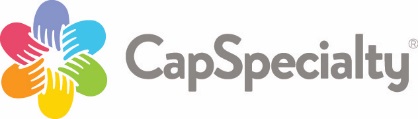 Capitol Indemnity CorporationCapitol Specialty Insurance CorporationA Stock CompanyCapSpecialty.com/PLP. O. Box 5900eosubmissions@CapSpecialty.comMadison, WI  53705-0900Renewal ApplicationTHIS PROFESSIONAL LIABILITY COVERAGE IS PROVIDED ON A CLAIMS-MADE BASIS, WHICH IF ISSUED, APPLIES ONLY TO CLAIMS FIRST MADE DURING THE POLICY PERIOD.I. APPLICANT INFORMATION1.1Proposed First Named Insured (This is how the name & address of the Insured will read on the Declarations Page if coverage is Bound.):Proposed First Named Insured (This is how the name & address of the Insured will read on the Declarations Page if coverage is Bound.):Name:Address:City, State, Zip:County:Phone:1.2Website Address(es):FOR THE REMAINDER OF THIS APPLICATION, “APPLICANT” REFERS INDIVIDUALLY AND COLLECTIVELY TO THE ENTITY(IES) FOR WHICH COVERAGE IS DESIRED, AS WELL AS EACH PERSON WHO IS AN OFFICER, DIRECTOR, OWNER, PARTNER OR EMPLOYEE OF THESE ENTITY(IES).II. CHANGES IN OPERATIONS OR SERVICES PROVIDED2.1Have there been any changes in the nature of the Applicant’s operation, management/technical personnel, or professional services in the past 12 months?  Yes     NoIf yes, please explain:        If yes, please explain:        2.2Any new products or services to be offered or released within the next 12 months?  Yes     NoIf yes, please explain:        If yes, please explain:        2.3Please list the Applicant’s three (3) largest clients/contracts in the past year:Please list the Applicant’s three (3) largest clients/contracts in the past year:Client NameServices ProvidedRevenue/One Year2.4Is coverage desired for any subsidiary(ies) or other related entity(ies) not already named on the policy?  Yes     NoIf yes, please explain:        If yes, please explain:        III. REVENUE INFORMATION3.1List total gross revenues from activities for which coverage is currently provided:Current Gross RevenuesCurrent Gross RevenuesProjected Gross Revenues for next year (next 12 months)Projected Gross Revenues for next year (next 12 months)$$3.2Is any foreign revenue included in the above revenues?  Yes     NoIf yes, what percentage of revenue is generated from foreign sources?   %List the countries in which you do business:        List the countries in which you do business:        3.3What percentage of revenues apply solely to “Cost of Goods Sold”:   %IV. INDEPENDENT CONTRACTORS & PROFESSIONALS4.1Does Applicant use independent contractors for any activities Applicant performs for clients?  Yes     No4.2Does Applicant desire coverage for these independent contractors?  Yes     No4.3Does Applicant have controls in place to ensure the quality of work by independent contractors?  Yes     No4.4Does Applicant have any certified, licensed or registered professionals providing services to clients?  Yes     NoIf yes, please indicate which type(s):If yes, please indicate which type(s):  Actuary  Architect  Attorney  CPA  Engineer  Financial Planner / Adviser  Healthcare Provider  Insurance Agent / Broker  Securities Broker / Dealer  Other:	     V. QUALITY CONTROL & PROCEDURES5.1Does Applicant use a standard written contract or agreement with all clients?  Yes     NoIf no, please explain why contracts are not used:        If no, please explain why contracts are not used:        5.2Have there been any changes in your standard agreements/contracts in the past 12 months?  Yes     NoIf yes, please attach a copy of the new contract used.If yes, please attach a copy of the new contract used.5.3Have there been any changes to your risk management procedures in the past 12 months?  Yes     NoIf yes, please explain what changes have been implemented:        If yes, please explain what changes have been implemented:        5.4Does Applicant have a General Liability policy in force?  Yes     NoIf yes, does it include Products/Completed Operations coverage?  Yes     NoVI. HISTORY6.1Is Applicant aware of any actual or alleged fact, circumstance, situation, error or omission, which can reasonably be expected to result in a Claim, suit or proceeding during the past year?  Yes     NoIf yes, have all matters been reported to the insurance carrier?  Yes     NoIf no to 6.1 a., please complete a Supplemental Claim Form.If no to 6.1 a., please complete a Supplemental Claim Form.VII. REPRESENTATIONSThis Application must be signed by an authorized partner, officer or other principal of Applicant shown in Question 1.1 of this Application.  By signing this Application, Applicant represents and warrants the following:This Application must be signed by an authorized partner, officer or other principal of Applicant shown in Question 1.1 of this Application.  By signing this Application, Applicant represents and warrants the following:The statements in the Application or Renewal Application furnished to the Company are accurate and complete;Those statements furnished to the Company are representations Applicant makes on behalf of all proposed Insureds;Those representations are a material inducement to the Company to provide a premium proposal;If a policy is issued, the Company will have issued this Policy in reliance upon those representations;If there is any material change in the Applicant’s condition or in the Applicant’s activities, services, or answers provided in this Application that occurs or is discovered between the date this Application is signed and the Effective Date of any policy, if issued, Applicant will immediately report to the Company in writing;  andThe Company reserves the right, upon receipt of such notice, to change or rescind any proposal previously offered by the Company.Signature of authorized representative of ApplicantTitleType / Print name of authorized representativeDateE-mail address of authorized representativeVIII. FRAUD WARNINGAny person who knowingly and with intent to defraud any insurance company or other person files an application for insurance containing any materially false information or conceals, for the purpose of misleading, information concerning any fact material thereto commits a fraudulent insurance act, which is a crime and subjects that person to criminal and civil penalties.(Not applicable in AL, AR, CO, DC, FL, KY, KS, LA, ME, MD, NJ, NM, NY, OH, OK, OR, PA, RI, TN, VA, WA and WV).